    CAMAMehrfamilienhaus mit 3 Wohnungensonnig, ruhig mit Garten und Parkplätzen……………………………………..……………..……………………………………..………..…………………….……………….Casa plurifamiliare di 3 appartamentisoleggiata, tranquilla, con giardino e posti auto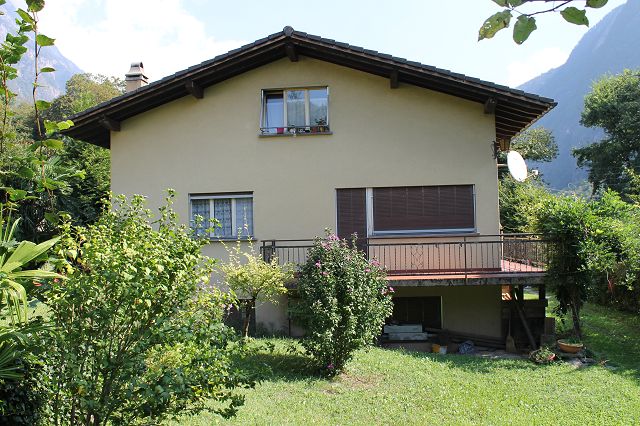                                             4180/3637                                                       Fr. 790‘000.--  Standort | Umgebung 6557 Cama, Aosa 162KRegion: Graubünden (Moesa / Misox)Lage: sehr ruhig und sonnigAussicht: schöne AussichtSchulen: in Grono, BellinzonaKauf: in Grono, Roveredoöffentliche Verkehrsmittel: 500 mEntfernung zur nächsten Stadt: 14 kmAutobahnentfernung: 3 km  BeschreibungDieses große Mehrfamilienhaus mit 3 Wohnungen befindet sich in sehr sonniger und ruhiger Lage im Dorf Cama, im Misox.Das Haus besteht aus 3 Wohnungen. Es sind dies eine mit 4,5 Zimmern im ersten Stock von 109,8 m2, eine mit 3,5 Zimmern im zweiten Stock von 88,8 m2 und eine mit 3,5 Zimmern im Erdgeschoss von 67,9 m2.Alle Umbauarbeiten im ersten und zweiten Obergeschoss sind bisher abgeschlossen, aktuell soll nur noch das Erdgeschoss fertiggestellt werden. Alle Zimmer sind sehr hell und geräumig, mit großer Sorgfalt und unter Verwendung hochwertiger Materialien renoviert. Alle Implantate wurden von Schweizer Firmen mit garantierter Qualität durchgeführt.Für jede Wohnung gibt es einen Teil des Gartens und Außenparkplätze.Es ist ein idealer Ort für diejenigen, die allen Komfort an einem ruhigen Ort, aber nicht zu weit von einer Stadt entfernt, haben möchten. Darüber hinaus kann es als Einkommenshaus genutzt werden.Die Bushaltestelle ist 500 Meter vom Haus entfernt, Geschäfte und Schulen befinden sich in den Dörfern Grono, Roveredo und Bellinzona. Die Autobahn A13 ist 3 km vom Haus entfernt. In 15 Autominuten erreicht man Bellinzona und die Städte Lugano und Locarno mit ihren Seen in 30 Fahrminuten.…………………………………………………………………………………………………………  Highlightssehr ruhige und sonnige Lage mit schöner Aussichtauch als EinkommenshausGarten und Parkplätze für jede Wohnungsehr gute Anbindung an öffentliche Verkehrsmittel / Autobahn  Posizione | Dintorni6557 Cama, Aosa 162KRegione: Grigioni (Moesa)Posizione: molto tranquilla e soleggiataVista: bella vistaScuole: a Grono, BellinzonaAcquisto: a Grono, Roveredotrasporto pubblico: 500 mDistanza città successiva: 14 kmDistanza autostrada: 3 kmDescrizione dell’immobileQuesta grande casa plurifamiliare di 3 appartamenti è situata in posizione molto soleggiata e tranquilla nel paese di Cama, in provincia di Moesa. La casa comprende 3 appartamenti cosi situati: uno di 4,5 locali al primo piano di 109,8 m2, uno di 3,5 locali al secondo piano di 88,8 m2 e uno di 3,5 locali al piano terra di 67,9 m2. Fin oggi sono finiti tutti i lavori di ristrutturazione del primo e secondo piano, attualmente è da finire solo il piano terra. Tutti gli ambienti sono molto luminosi e spaziosi, rinnovati con molta cura, usando i materiali di qualità. Tutti gli impianti sono stati eseguiti da imprese svizzere con qualità garantita.Per ogni appartamento si prevede una parte di giardino e posti auto esterni. È un posto ideale per chi vuole avere tutti i comfort in un posto tranquillo ma non troppo lontano da una città. Inoltre, si può sfruttarla come casa a reddito.La fermata dell'autobus si trova a 500 metri dalla casa, negozi e scuole si trovano in paesi di Grono, Roveredo e Bellinzona. L’autostrada A13 si trova a 3 km dalla casa. In 15 minuti di auto si arriva a Bellinzona. Le città di Lugano e Locarno con i lahgi sono a 30 minuti.    Highlightsposizione molto tranquilla e soleggiata con bella vistaanche come casa a redditogiardino e posti auto per ogni appartamentoottimo collegamento mezzi pubblici/autostradale                                  das Haus   /   la casa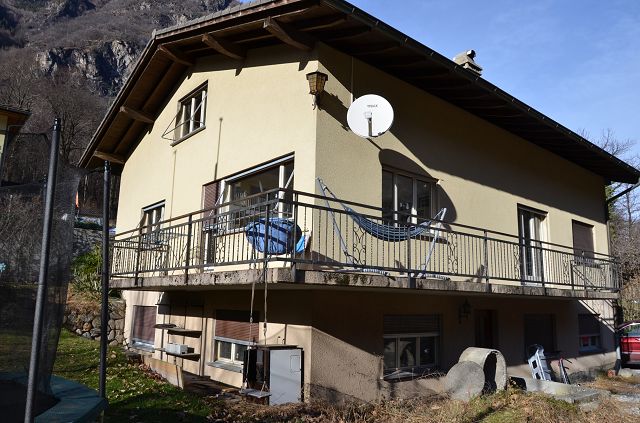 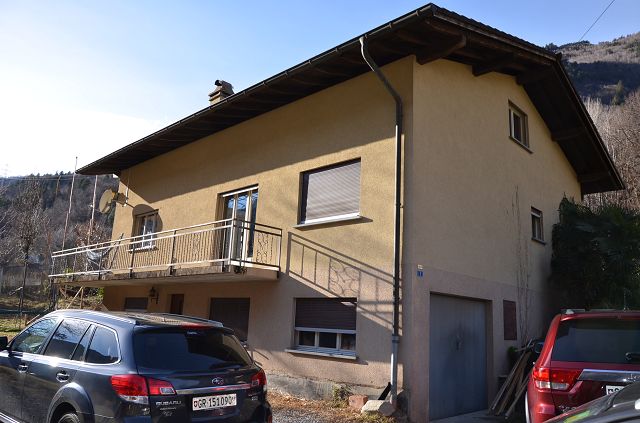 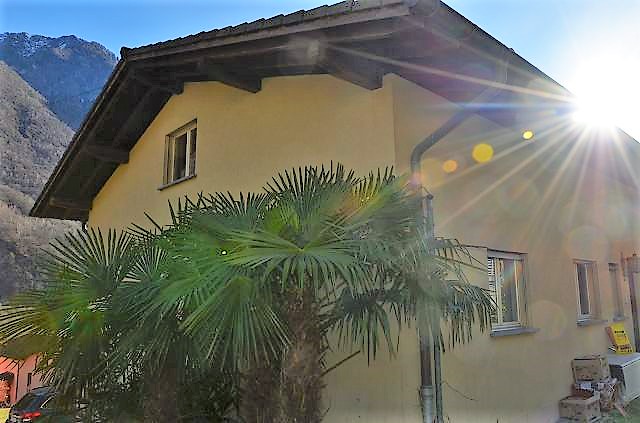                             Wohnung im zweiten Stock / appartamento al 2 piano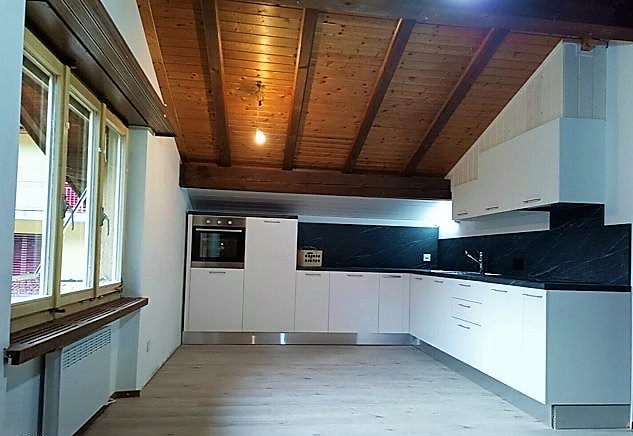 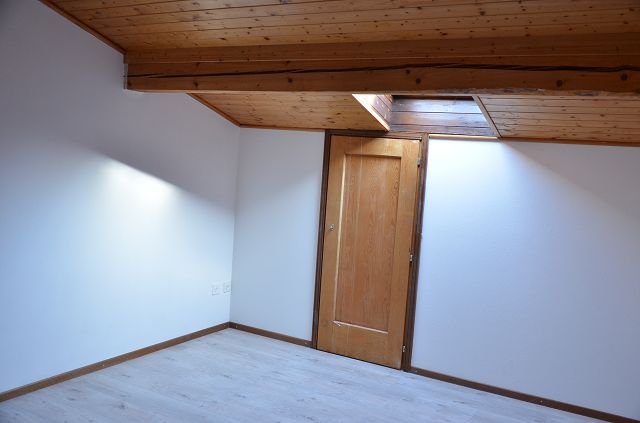 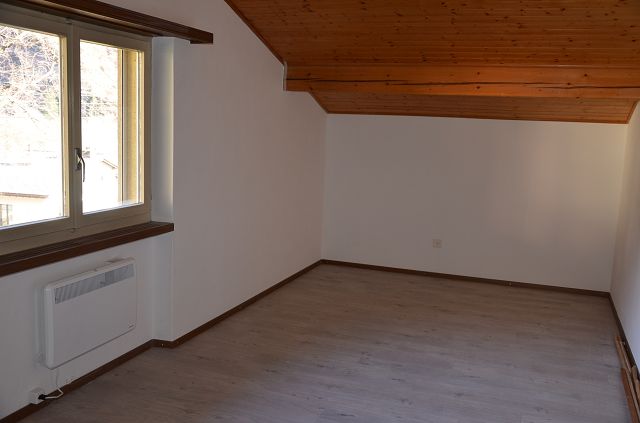                  Wohnung im zweiten Stock / appartamento al 2 piano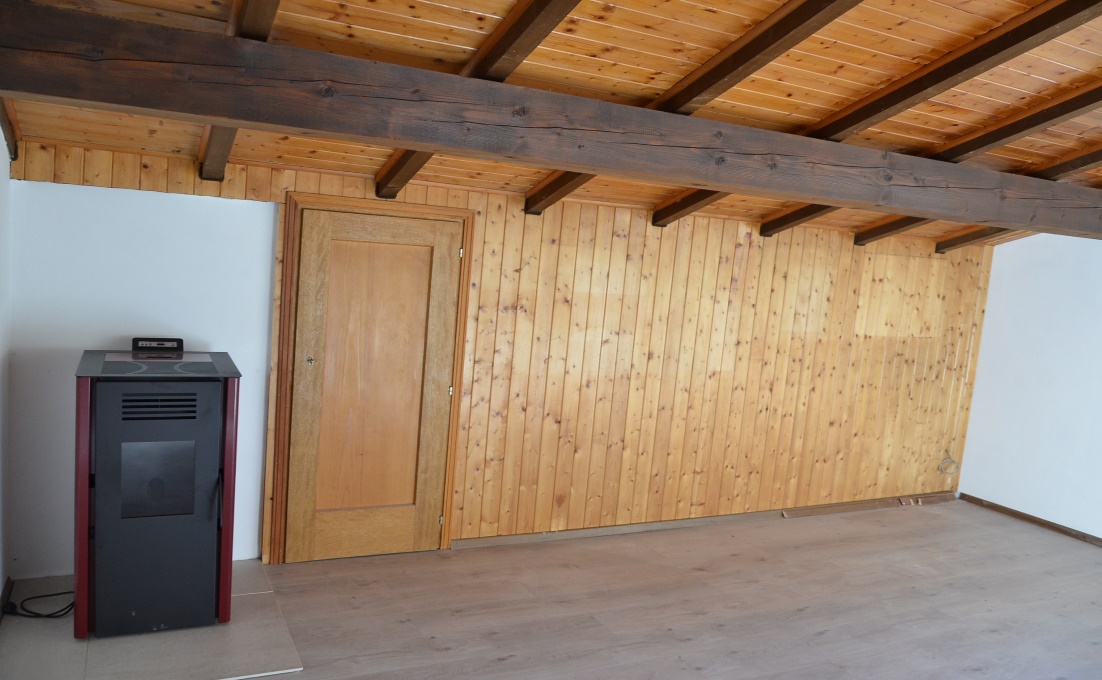 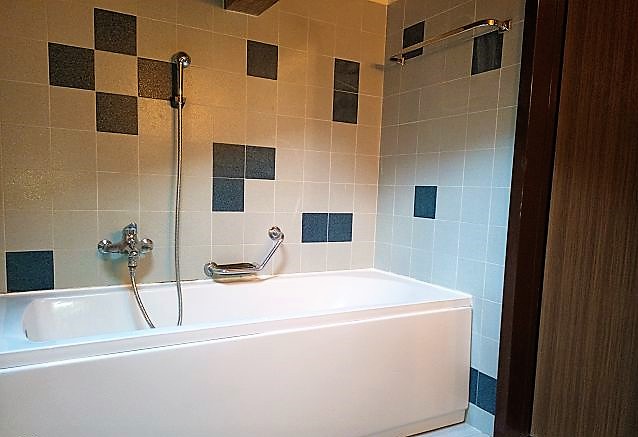 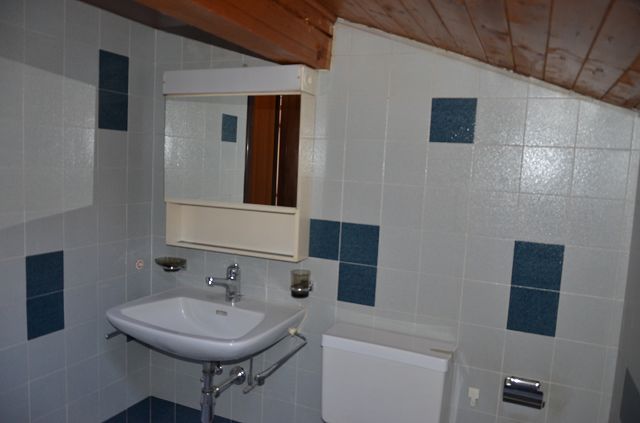                   Planimetrie von 3 Wohnungen   /   piani di 3 appartamenti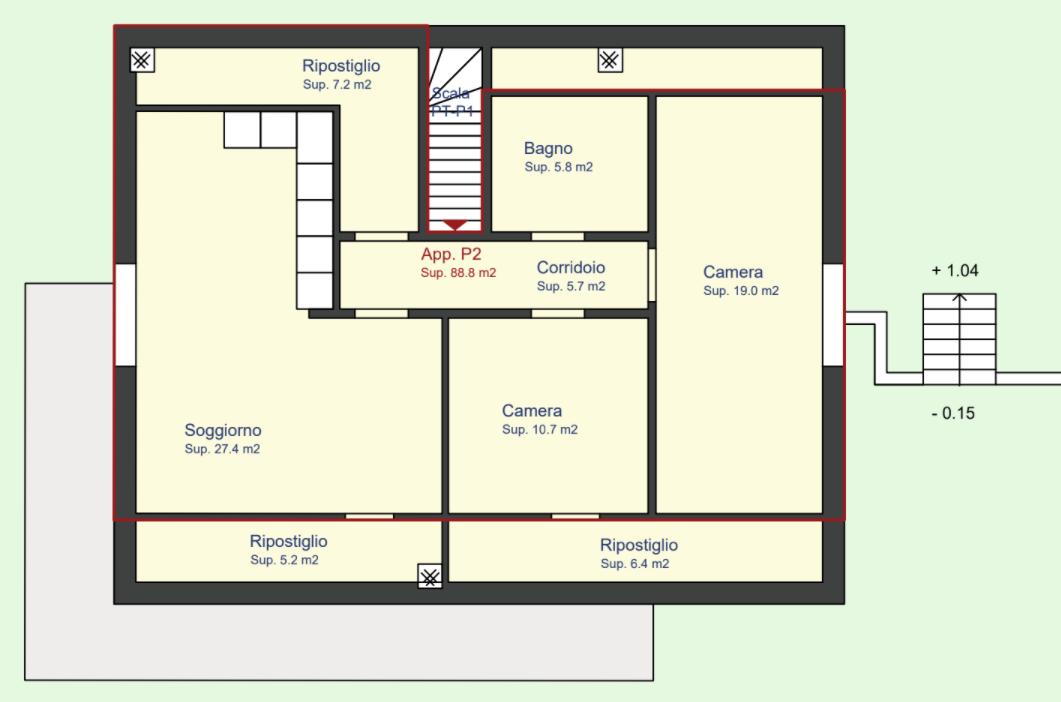 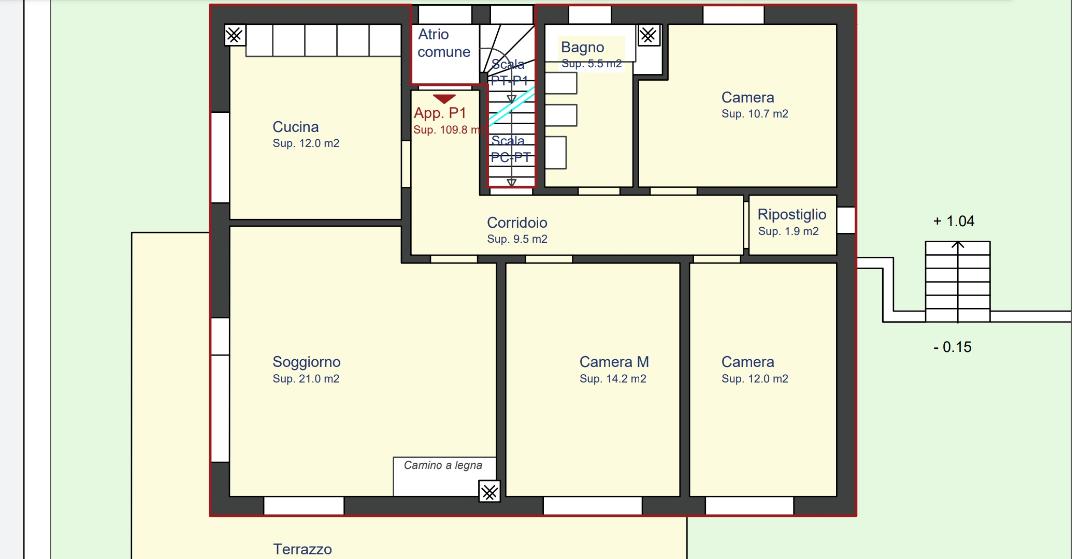 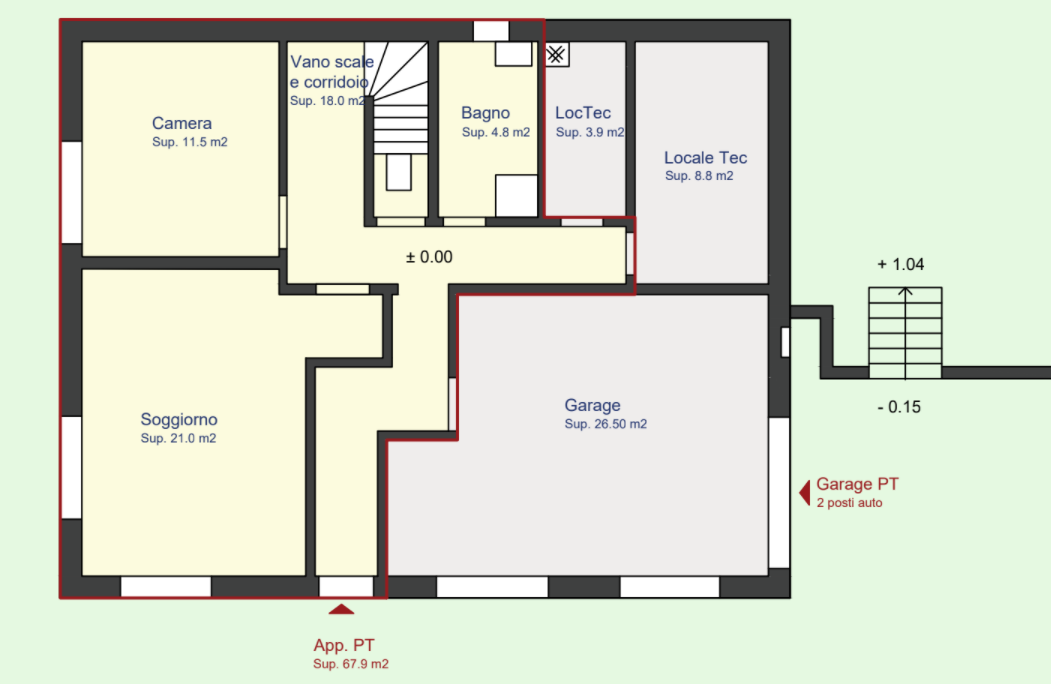                         Garten und schöne Aussciht   /   giardino e bella vista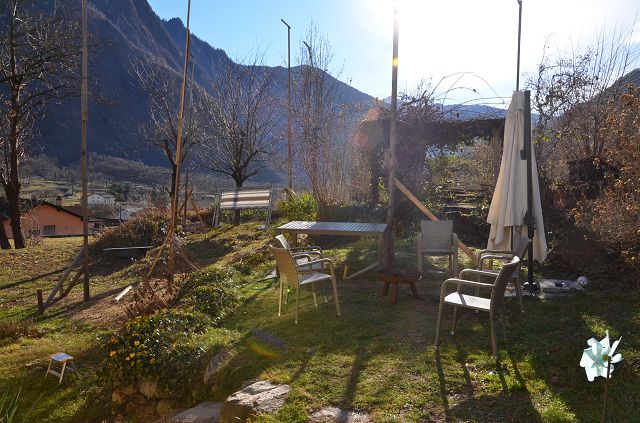 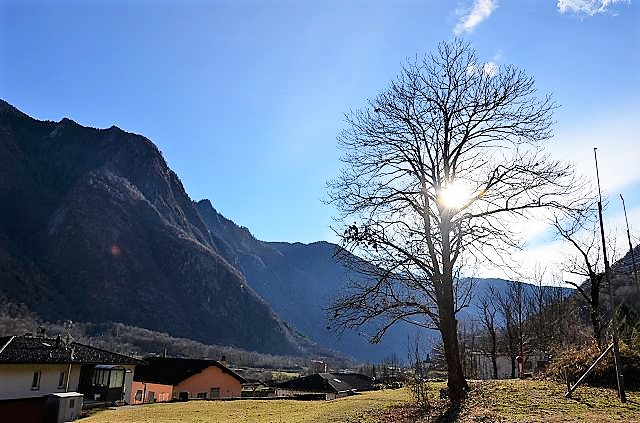 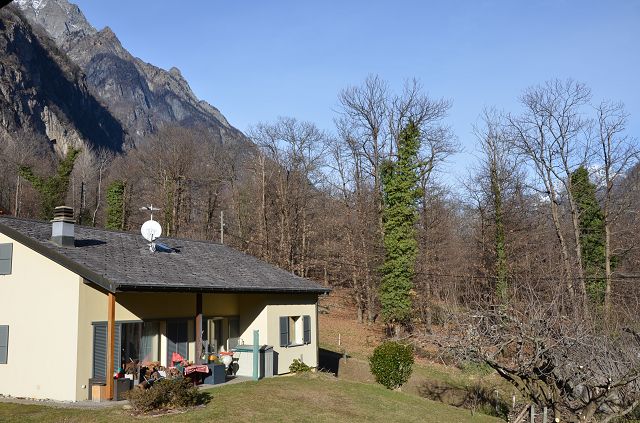                                      Position und Partikel   /   posizione e particella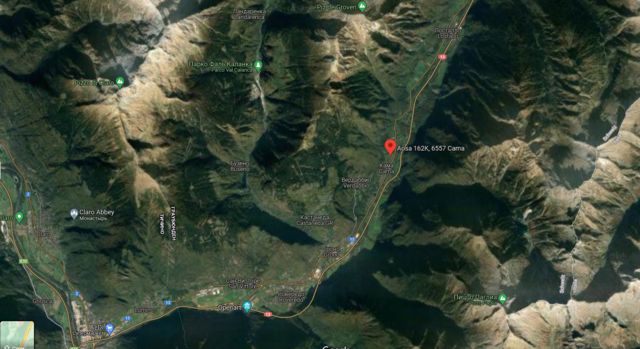 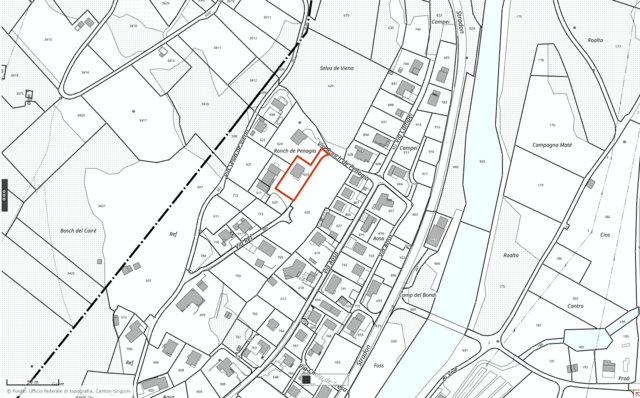 G GRIGIONI |   Cama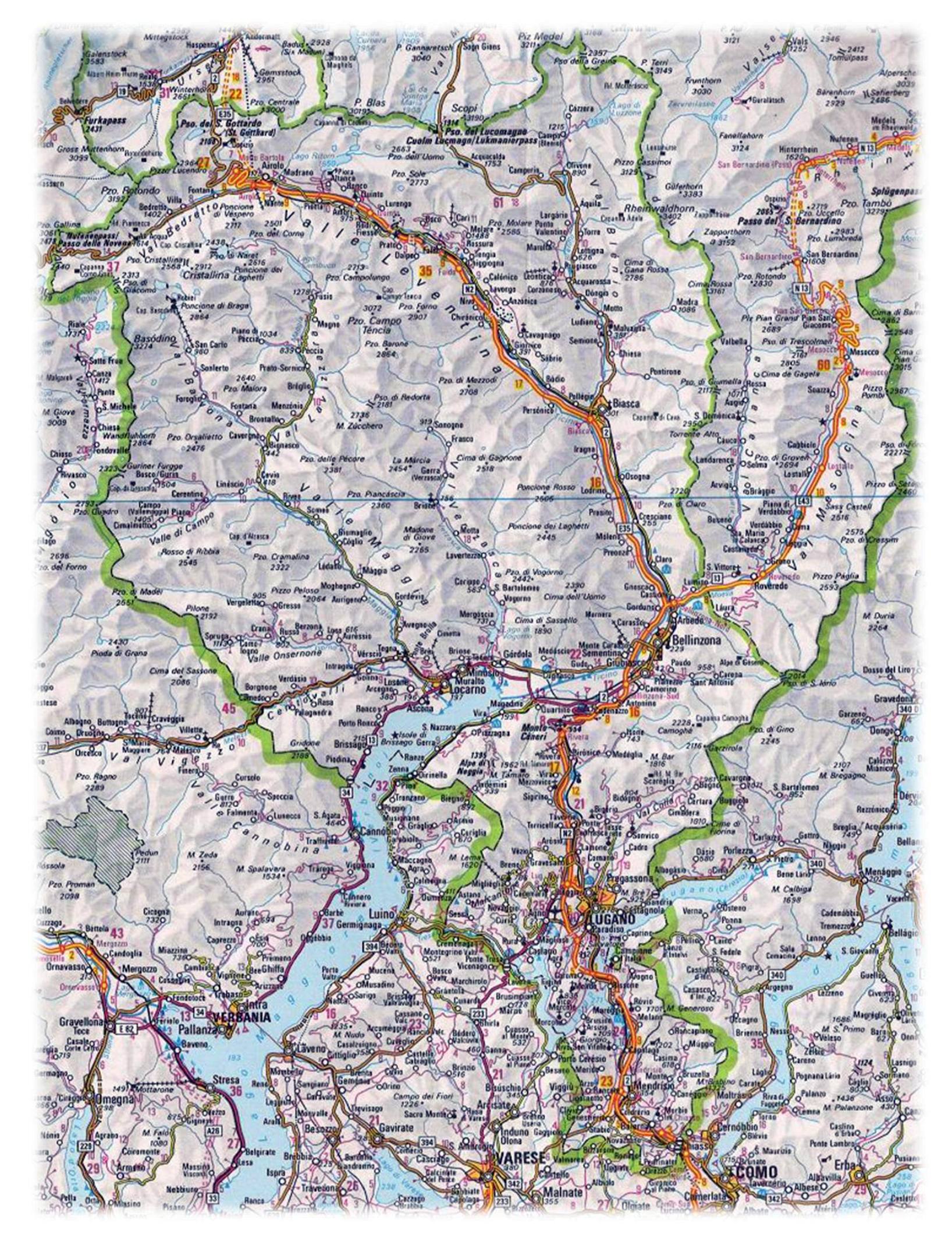 